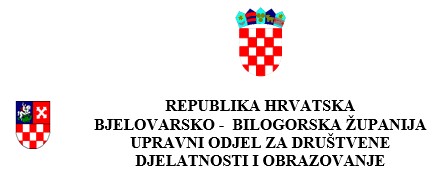 POZIV ZA PREDLAGANJE PROGRAMA JAVNIH POTREBA U KULTURI BJELOVARSKO - BILOGORSKE ŽUPANIJE ZA 2022. GODINUNaziv prijavitelja:Naziv jednokratne aktivnosti:Ocjenjivač:OBRAZAC ZA OCJENU KVALITETE/VRIJEDNOSTI AKTIVNOSTI:Evaluacijski kriteriji podijeljeni su u nekoliko područja procjene. Svakom području procjene dodjeljuje se bod između 1 i 5, sukladno sljedećim kategorijama ocjenjivanja: 1 = nedovoljno, 2 = dovoljno, 3 = dobro, 4 = vrlo dobro, 5 = odlično. Bodovi za pojedine kriterije mogu se, zbog svoje važnosti, ponderirati odnosno množiti s npr. 2.Završni komentar prijedloga jednokratne aktivnostiOpisna ocjena jednokratne aktivnosti treba biti sukladna broju bodova iz brojčane ocjene. Svaki član Kulturnog vijeća Bjelovarsko – bilogorske županije županije samostalno ocjenjuje pojedine prijave, upisujući svoja mišljenja o vrijednosti prijavljenih aktivnosti ocjenom od 1 do 5 za svako postavljeno pitanje u obrascu za ocjenu i to za svaku pojedinu jednokratnu aktivnost. Kulturno vijeće donosi privremenu bodovnu listu zbrajanjem pojedinačnih bodova najmanje dvoje ocjenjivača te izračunom aritmetičke sredine tih bodova koja se upisuje u skupni obrazac pojedine prijave i predstavlja ukupan broj bodova koju je aktivnost ostvarila. Bodovna lista sastoji se od prijava raspoređenih prema broju ostvarenih bodova, od one s najvećim brojem bodova prema onoj s najmanjim, a financiranje će ostvariti samo onoliki broj najbolje ocijenjenih prijava čiji zatraženi iznos zajedno ne premašuje ukupni planirani iznos natječaja.Aktivnosti koje pri postupku ocjenjivanja ne ostvare minimalno 27 bodova neće moći biti financirane kroz ovaj Javni poziv. BODOVANJEA. Institucionalna sposobnost prijavitelja Bodovi (10)A.1 Ima li prijavitelj dovoljno iskustva i stručnog kapaciteta za provedbu planiranih aktivnosti? 1 - 5A.2 Planira li prijavitelj u provedbu jednokratnih aktivnosti uključiti volontere? 1 - 5B. Kvaliteta i relevantnost predložene jednokratne aktivnostiBodovi (25)B.1 Koliko je predložena aktivnost relevantna u odnosu na ciljeve i aktivnosti natječaja?1 - 5B.2  Je li predložena aktivnost utemeljena na stvarnim potrebama zajednice?1 - 5B.3 Je li jednokratna aktivnost jasna, opravdana, razumljiva i provediva? 1 - 5B.4 Jesu li rezultati jasno određeni i hoće li aktivnosti dovesti do ostvarivanja rezultata? 1 - 5B.5  Ima li jednokratna aktivnost jasno definirane korisnike (broj, dob, spol i sl.)? Definira li i u kojoj mjeri jednokratna aktivnost njihove probleme i potrebe i u kojoj mjeri ih rješava? 1 - 5B. KVALITETA I RELEVANTNOST PROJEKTA (maksimalan broj bodova 25)C. Proračun (troškovi) Bodovi (10)C.1 Jesu li troškovi realni u odnosu na planiranu jednokratnu aktivnost? (1 – 5) C.2 Jesu li troškovi realni u odnosu na očekivane rezultate? (1 – 5) C. PRORAČUN (maksimalan broj bodova 10)UKUPNO (maksimalan broj bodova 45)Opisna ocjena jednokratne aktivnosti:Najveće prednosti:Najveće mane:Da li je potrebno zatražiti dodatna pojašnjenja (obrazložiti):Da li je potrebno zatražiti reviziju obrasca proračuna (obrazložiti):